   臺南市關廟區公所108年度推動災害防救教育宣導執行成果活動名稱：108年模範父親表揚暨防災宣導活動名稱：108年模範父親表揚暨防災宣導宣導單位：關廟區公所宣導地點：關廟公所三樓大禮堂宣導時間：108年8月3日宣導人數：200人                        成果照片                        成果照片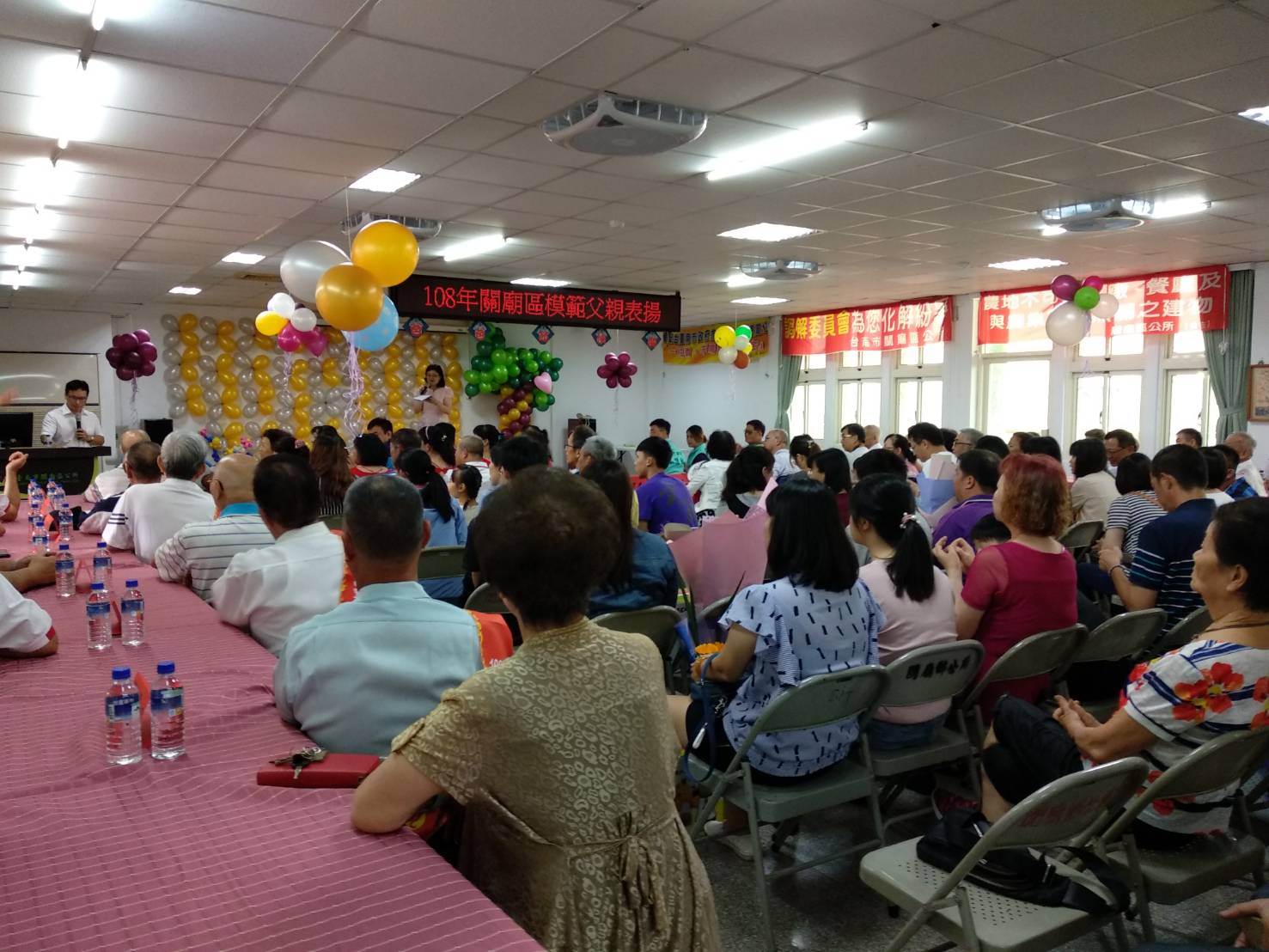 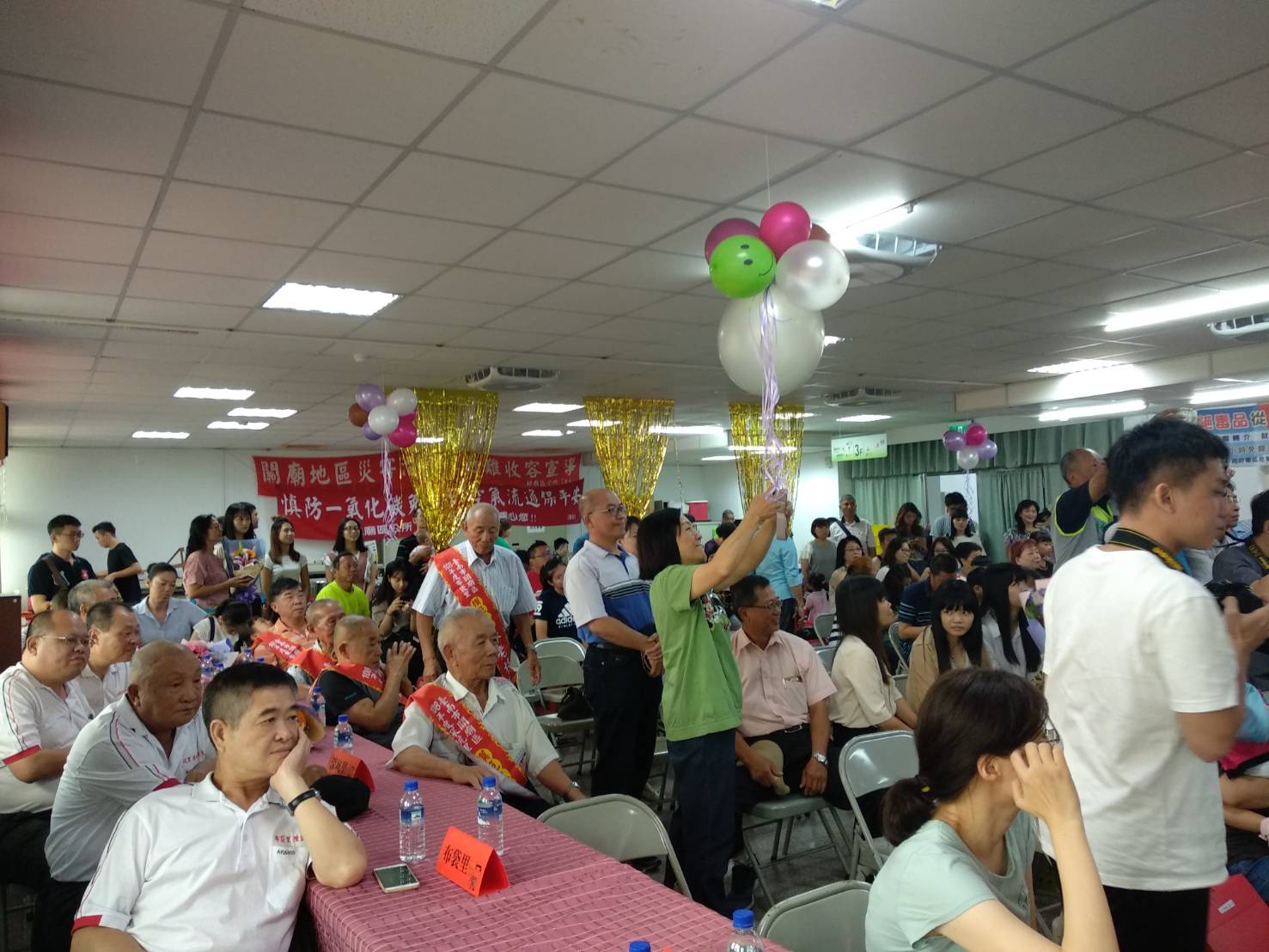 